"Be it know to all men, that, I, John McKee, of Allegheny County and State of Pennsylvania, do by these presents let free my negro man known by the name of Peter Cosco for the consideration of the sum of one hundred pounds, which he the said Peter has paid me by sundry obligations in writing for the same. And he the said Peter has always behaved himself as an honest trusty servant. In witness whereof I have set my hand this third day of July 1790."John McKee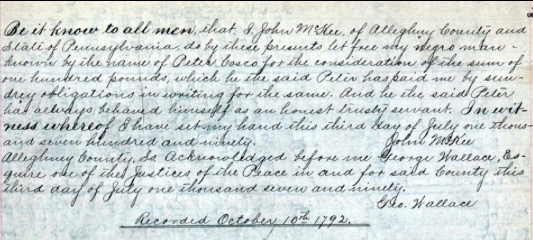 